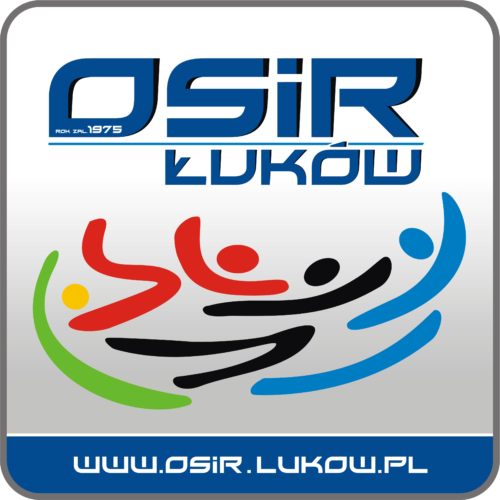 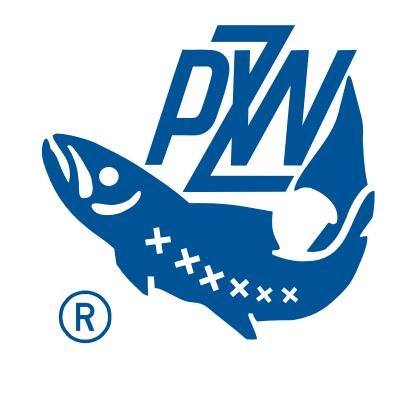 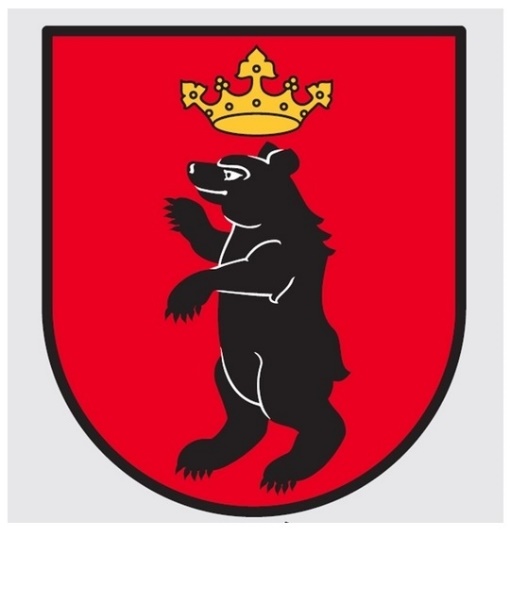 SZANOWNI KOLEDZY WĘDKARZEMIŁO NAM POWIADOMIĆ KOLEGÓW WĘDKARZY, ŻE ZAKOŃCZYŁY SIĘ PRACE ZWIĄZANE Z PRZYGOTOWANIEM UMOWY NA UŻYTKOWANIE ZBIORNIKA ZIMNA WODA W ŁUKOWIE. INFORMUJEMY, ŻE UŻYTKOWNIKIEM BĘDZIE PZW. WYRAŻAMY PODZIĘKOWANIE WŁADZOM SAMORZĄDOWYM ORAZ KIEROWNICTWU OSiR-u.Z WĘDKARSKIM POZDROWIENIEM